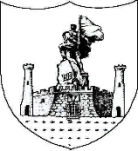 ____________________________________	_______________________________	      REPUBLIKA E SHQIPËRISË                                   KËSHILLI  I    BASHKISË   VLORËNr _______ prot                                                                           Vlorë,më ____ .____ 2020ProcesverbalNr 8 datë  27.04.2020Në kuadër të pengesës ligjore për tu mbledhur organet kolegjiale, duke iu referuar aktit normativ nr.03 dt.15.03.2020 neni 5 ku citohet: Marrja e vendimeve nga organet kolegjiale gjatë kohëzgjatjes së COVID-19, realizohet edhe nëpërmjet mjeteve të komunikimit elektronik.  Z.Agron Gjipali - Të nderuar këshilltarë!Rendi i ditës  për këtë  mbledhje do të  jetë :1.Projekt vendimi “ Për rishqyrtimin dhe miratimin e bursave të shtetit për nxënësit e viteve të II,III,IV  në  arsimin parauniversitar.”Projekt vendimi i nisur për rishqyrtimin e bursave të shtetit shoqërohet me një relacion dhe emrat e nxënësve përfitues. Po ashtu po ju vë në dispozicion edhe VKM -të  përkatëse.për të parë kërkesat e tyre në lidhje me votimin.Proçedura e votimit fillon që sot datë 24 prill dhe përfundon në datën 27 prill ditë e hënë ora 10.Kush ka vërejtje apo sugjerime nga komisioni i arsimit apo çdo këshilltar ti  bashkëngjisë me dërgimin e votimit. Secili prej jush të shprehet është  pro që ky projekt të kthehet në vendim,kundra apo abstenim. Faleminderit.Marrin pjesë   48 këshilltarë .Miratohet  projekt vendimi me 48 vota – Pro.    Agron Gjipali                            Migena Balla                                              Zhaneta  Gjika Sekretar  i Këshillit                   Kryetare e Këshillit                        Specialiste e Procesverbaleve 